法務部矯正署苗栗看守所 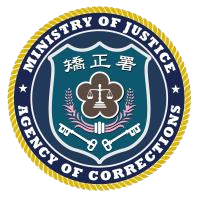 110年 10月25日無法辦理接見呼號公告 說明:本所每日上午 09:00 更新無法接見名單，如有疑問請洽(037)361510 分機 108 ※完全禁見，無法接見呼號 ※完全禁見，無法接見呼號 ※完全禁見，無法接見呼號 ※完全禁見，無法接見呼號 ※完全禁見，無法接見呼號 ※完全禁見，無法接見呼號 ※完全禁見，無法接見呼號 ※完全禁見，無法接見呼號 ※完全禁見，無法接見呼號 ※完全禁見，無法接見呼號 0301030203030304030503060307030803090310031103140329034703510352036103640365036703700372037503770380038103820383038503860387038803890390039103920393039403950396039703980399※部分禁見，僅父母可見呼號 ※部分禁見，僅父母可見呼號 ※部分禁見，僅父母可見呼號 ※部分禁見，僅父母可見呼號 ※部分禁見，僅父母可見呼號 ※部分禁見，僅父母可見呼號 ※部分禁見，僅父母可見呼號 ※部分禁見，僅父母可見呼號 ※部分禁見，僅父母可見呼號 ※部分禁見，僅父母可見呼號 ※今日出庭在外呼號 ※今日出庭在外呼號 ※今日出庭在外呼號 ※今日出庭在外呼號 ※今日出庭在外呼號 ※今日出庭在外呼號 ※今日出庭在外呼號 ※今日出庭在外呼號 ※今日出庭在外呼號 ※今日出庭在外呼號 043045552555845907911921※違規，無法寄菜呼號 ※違規，無法寄菜呼號 ※違規，無法寄菜呼號 ※違規，無法寄菜呼號 ※違規，無法寄菜呼號 ※違規，無法寄菜呼號 ※違規，無法寄菜呼號 ※違規，無法寄菜呼號 ※違規，無法寄菜呼號 ※違規，無法寄菜呼號 